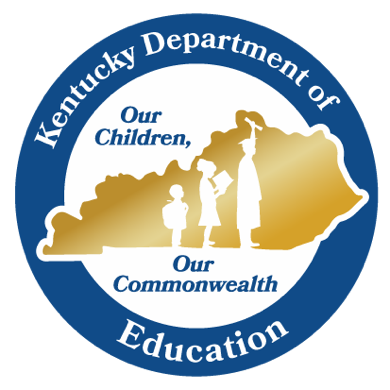 Program Effectiveness Review for Kentucky (PERKS) BookletIntroductionThe Literacy PERKS Booklet is a resource for principals, teachers, literacy leadership teams, and all other stakeholders to use in the review and evaluation of the school’s literacy program.This booklet takes the reviewer through the Literacy PERKS document and helps the Literacy Leadership Team identify areas of progress as well as areas for improvement. Below is a list of documents and sources that can be used to gather evidence to demonstrate that indictors are being met:Lesson PlansAudits and ReviewsComprehensive School Improvement Plan (CSIP)Interviews (students, teachers, parents, early care providers, community members)Units of StudyReading Programs currently implementedSchool Report CardMaster ScheduleInstructional RoundsWalkthroughsDirectionsOnce the Literacy Leadership Team becomes familiar with the standards and indicators in Kentucky’s Literacy Plan, follow these steps in the review process.Assign one or two standards to each team member.Complete documentation of indicators for each standard.Gather the team together to review the evidence for each standard.Determine, as a literacy team, whether the indicators were met or not met for each standard.Complete the Next Steps section for each standard.Consider the Five Important Questions about Literacy Supports found at the end of the PERKS document.Prioritize the steps necessary to implement an effective Literacy Plan.Table of ContentsStandard One	Aligned Curriculum . . . . . . . . . . . . . . . . . . . . . . . . . . . . . . . . . . . . . . . . . . . . . . . 4Standard Two	Multiple Assessments . . . . . . . . . . . . . . . . . . . . . . . . . . . . . . . . . . . . . . . . . . . . .8Standard Three	Instruction and Intervention . . . . . . . . . . . . . . . . . . . . . . . . . . . . . . . . . . . . . . .12Standard Four	Literate Environment . . . . . . . . . . . . . . . . . . . . . . . . . . . . . . . . . . . . . . . . . . . . .17Standard Five	Partnerships . . . . . . . . . . . . . . . . . . . . . . . . . . . . . . . . . . . . . . . . . . . . . . . . . . . . 20Standard Six	Professional Learning . . . . . . . . . . . . . . . . . . . . . . . . . . . . . . . . . . . . . . . . . . . . .23Standard Seven	Literacy Team . . . . . . . . . . . . . . . . . . . . . . . . . . . . . . . . . . . . . . . . . . . . . . . . . . . 26Standard Eight	Valuable Resources . . . . . . . . . . . . . . . . . . . . . . . . . . . . . . . . . . . . . . . . . . . . . . 29Standard NineLiteracy Plan . . . . . . . . . . . . . . . . . . . . . . . . . . . . . . . . . . . . . . . . . . . . . . . . . . . . 32Summary . . . . . . . . . . . . . . . . . . . . . . . . . . . . . . . . . . . . . . . . . . . . . . . . . . . . . . . . . . . . .36Literacy Perks Standard 1Aligned CurriculumIndicator 1.1The curriculum aligns with Kentucky’s Academic Standards, Kentucky’s Curriculum Framework, and Performance Level Desciprtions. Yes ☐ No ☐ Teachers have access to these documents.Yes ☐ No ☐ Teachers have had training and are knowledgeable of them.Yes ☐ No ☐ Comparisons have been conducted between the curriculum and these documents to ensure alignment.Explain:Indicator 1.2The curriculum allows for continuous progress for all students and meets student individual needs through differentiated curriculum (e.g., learning styles, developmental variations, culturally-responsive curriculum). Yes ☐ No ☐ Using collected evidence, check the items below where there is evidence of differentiated curriculum.☐ Observations☐ Unit plans☐ Lesson plans☐ Student work samplesExplain:Other:Indicator 1.3The curriculum allows for student conversation and prioritizes student interactions (e.g., literature circles, book clubs, author studies) around a variety of texts to help students construct meaning.Yes ☐ No ☐ ☐ Observations☐ Unit plans☐ Lesson plansExplain:Other:Indicator 1.4The curriculum blends the five literacy strands (reading, writing, speaking, listening, and language) with inquiry and technology-as-communication in order to build a wide range of literacy experiences for a variety of authentic purposes and audiences. Yes ☐ No ☐ Return to Table of ContentsCheck the boxes of activities that are occurring in the classroom:☐ Reading for content using a variety of sources (e.g., newspapers, magazines, websites, fiction, nonfiction, infographics, etc.)☐ Writing to learn☐ Writing to demonstrate learning☐ Writing for authentic purposes and audiencesExplain:Other:Indicator 1.5The curriculum develops students’ abilities to identify and apply a variety of appropriate reading strategies to make sense of a variety of print and non-print texts (i.e., literary, informational - including expository, argumentative, procedural texts and documents) for various authentic tasks.Yes ☐ No ☐ Explain:Indicator 1.6The curriculum focuses on selected reading and writing strategies implemented schoolwide.Yes ☐ No ☐ Explain:Evidence of this alignment:☐ Curriculum maps☐ Unit plans☐ Lesson plansOtherIndicator 1.7The curriculum guides students’ use of available and emergent technology to gather, organize, manipulate, and express ideas and information for a variety of authentic purposes and audiences.Yes ☐ No ☐ List technology:Indicator 1.8The curriculum includes reading that is reflective of the three modes of writing (argumentative, informational/expressive, narrative).Yes ☐ No ☐ Explain:Indicator 1.9The curriculum includes students’ use of the reading and writing process and application of these processes for effective reading and writing development over time and in various situations.Yes ☐ No ☐ Explain:Return to Table of ContentsIndicator 1.10The curriculum reflects collaboration between language arts and content area teachers.Yes ☐ No ☐ Explain:Indicator 1.11The curriculum includes writing for a variety of purposes and audiences.Yes ☐ No ☐ Explain:Indicator 1.12The curriculum is aligned and articulated horizontally and vertically within the school and vertically with other schools in the district to provide a fluid transition from class-to-class, grade-to-grade, and school-to-school.Yes ☐ No ☐ Explain:Indicator 1.13The curriculum is assessed both formally (e.g., tests, on demand writing, writing portfolio) and informally (e.g., dialog journal entry, reading response, journal, retellings, running records, checklists, anecdotal records, conferencing).Yes ☐ No ☐ Evidence☐ Dialog journal entry☐ Reading response☐ Journal retellings☐ Running records☐ Checklists☐ Anecdotal records☐ Teacher/Student conferencesExplain:Other:Indicator 1.14The curriculum is challenging and develops students’ abilities to think critically at high levels.Yes ☐ No ☐ Explain:Indicator 1.15The curriculum is student-centered and allows for opportunities to extend the curriculum through inquiry-based projects (e.g., webquests, student-generated projects). Yes ☐ No ☐ Explain:Indicator 1.16The curriculum is systematically monitored, evaluated, and reviewed.Yes ☐ No ☐ Explain:									Return to Table of ContentsLiteracy PERKS Standard OneAligned CurriculumOverall Level of Implementation = ☐1 ☐2 ☐3☐4Key:	1 = Initiating: Planning for implementation	2 = Emerging:  Low level of implementation	3 = Progressing: Moderate level of implementation	4 = Accomplished: High level of implementation*If your school/district is not yet at the initiation level of implementation, leave box unchecked and note in Next Steps.Next Steps:Return to Table of ContentsLiteracy Perks Standard 2Multiple AssessmentsIndicator 2.1Assessments allow for continuous progress for all students, meeting students’ individual needs through differentiated curriculum (e.g., learning styles, develop variations, culturally-responsive curriculum). Yes ☐ No ☐ Explain:Indicator 2.2Assessments allow students to demonstrate learning through varied and differentiated assessments (e.g., formative assessment process, summative diagnostic, pre-assessments).Yes ☐ No ☐ Check items where evidence of differentiated curriculum exists.☐ Anecdotal events☐ Performance events☐ Unit plans☐ Lesson plans☐ Student work☐ OtherExplain:Indicator 2.3Assessment processes include self-reflection by students as well as informal and formal assessments on their strengths and weaknesses as readers and writers.Yes ☐ No ☐ Explain:Indicator 2.4Assessments are aligned horizontally and vertically within the school and vertically with other schools in the district to provide a fluid transition from class-to-class, grade-to-grade, and school-to-school. Assessments are embedded within instruction.Yes ☐ No ☐ Evidence:☐ Curriculum maps☐ Unit plans☐ Lesson Plans☐ OtherExplain:									Return to Table of ContentsIndicator 2.5Assessments are designed to measure the effectiveness of instructional practices.Yes ☐ No ☐ Explain:Indicator 2.6Assessments directly relate to the Kentucky Academic Standards, College Readiness Standards, Performance Level Descriptions, and the goals of the Literacy Plan.Yes ☐ No ☐ Explain:Indicator 2.7Assessments demonstrate, though progress monitoring, that students are effectively learning the strategies that have been taught.Yes ☐ No ☐ Explain:Check the assessments below which are implemented in your school:Formative Assessment Process:Other:Summative:Other:Return to Table of ContentsIndicator 2.8Literacy Team members ensure the school has a systematic schedule of assessment.Yes ☐ No ☐ Explain:Indicator 2.9Literacy Team members collect evidence that demonstrates students are effectively learning the strategies they have been taught.Yes ☐ No ☐ Explain:Indicator 2.10Quantitative (e.g., text scores) and qualitative (e.g., student work) data are collected and analyzed for screening and diagnosis of student achievement in relation to literacy goals.Yes ☐ No ☐ Check the assessments below that provide quantitative and qualitative data for your school:Quantitative☐ KPREP results☐ Running records☐ Reading assessments☐ Other Qualitative☐ Interviews☐ Observations☐ Student Work☐ Conferences☐ OtherExplain:Indicator 2.11Assessment results are made available to parents/guardians in a timely fashion.Yes ☐ No ☐ Explain:Indicator 2.12Results of multiple assessments guide instructional decisions and selection of appropriate strategies.Yes ☐ No ☐ Explain:Return to Table of ContentsIndicator 2.13Students have multiple opportunities in different modalities (e.g., oral, written, performance, visual) to demonstrate their abilities before any reading difficulty is diagnosed or intervention is determined. Yes ☐ No ☐ Explain:Return to Table of ContentsLiteracy PERKS Standard TwoMultiple AssessmentsOverall Level of Implementation = ☐1 ☐2 ☐3☐4Key:	1 = Initiating: Planning for implementation	2 = Emerging:  Low level of implementation	3 = Progressing: Moderate level of implementation	4 = Accomplished: High level of implementation*If your school/district is not yet at the initiation level of implementation, leave box unchecked and note in Next Steps.Next Steps:Return to Table of ContentsLiteracy Perks Standard 3Instruction & InterventionIndicator 3.1Teachers allow for continuous progress for all students and meet the students’ individual needs through differentiated instruction (e.g., learning styles, developmental variations, culturally-responsive teaching) and materials.Yes ☐ No ☐ Explain:Indicator 3.2Teachers include reading, writing, speaking, listening, and language activities in class on a regular basis.Yes ☐ No ☐ Explain:Indicator 3.3Teachers collaborate across grade levels to focus on targeted literacy strategies.Yes ☐ No ☐ Explain:Indicator 3.4Teachers provide regular, appropriate experiences for students to engage in conversations about reading, writing, speaking, listening, and language.Yes ☐ No ☐ Explain:Indicator 3.5Teachers intentionally format lessons to engage students before, during, and after reading instruction.Yes ☐ No ☐ Explain:Indicator 3.6Teachers monitor student performance, provide timely feedback, and adjust instruction accordingly.Yes ☐ No ☐ Explain:									Return to Table of ContentsIndicator 3.7Teachers are familiar with and use state-mandated standards to guide curriculum (e.g., KY Academic Standards for literacy including literacy standards for Social Studies, Science, and Technical Subjects). Yes ☐ No ☐ Explain:Indicator 3.8Teachers promote the development and application of critical thinking skills. Yes ☐ No ☐ Explain:Indicator 3.9Teachers provide explicit instruction on reading, writing, speaking, listening, and language in their content area.Yes ☐ No ☐ Explain:Indicator 3.10Teachers provide targeted intervention when necessary.Yes ☐ No ☐ Explain:Indicator 3.11Teachers provide opportunities for students to engage as active partners in the learning process (e.g., self-selected texts, independent inquiry).Yes ☐ No ☐ Explain:Indicator 3.12Teachers provide opportunities for students to use a variety of technology tools to extend their learning.Yes ☐ No ☐ Explain:Indicator 3.13Teachers revise their instruction based on analysis of student work.Yes ☐ No ☐ Explain:									Return to Table of ContentsInstruction 3.14Teachers use various forms of grouping (e.g., whole group, small group, paired, partner) to meet individual students’’ diverse needs. Yes ☐ No ☐ Explain:Indicator 3.15Teachers’ classrooms are adequately equipped for literacy instruction.Yes ☐ No ☐ Explain:Indicator 3.16Teachers’ instruction balances new learning and review work, supervised class work, independent homework, and peer collaboration workYes ☐ No ☐ Explain:Indicator 3.17Teachers’ instruction focuses on inquiry on essential questions related to the Kentucky Academic Standards, Academic Expectations, and their relevant standards.Yes ☐ No ☐ Explain:Indicator 3.18Teachers’ instruction includes students’ use of instructional resources and strategies and research tools to access ideas and information in order to learn to communicate ideas for authentic purposes and to accomplish literacy goals.Yes ☐ No ☐ Explain:Indicator 3.19Teachers’ unit plans are intentional, rigorous, and provide meaningful instructional experiences for students.Yes ☐ No ☐ Explain:Return to Table of ContentsLiteracy PERKS Standard ThreeInstruction and InterventionOverall Level of Implementation = ☐1 ☐2 ☐3☐4Key:	1 = Initiating: Planning for implementation	2 = Emerging:  Low level of implementation	3 = Progressing: Moderate level of implementation	4 = Accomplished: High level of implementation*If your school/district is not yet at the initiation level of implementation, leave box unchecked and note in Next Steps.Next Steps:Return to Table of ContentsLiteracy Perks Standard 4Literate EnvironmentIndicator 4.1All teachers value reading and writing as tools to help students understand content.Yes ☐ No ☐ Explain:Indicator 4.2All teachers demonstrate how their work supports the schoolwide program.Yes ☐ No ☐ Explain:Indicator 4.3All stakeholders take responsibiity for improving the literacy performance of students.Yes ☐ No ☐ Explain:Indicator 4.4The environment is inviting and visually stimulating.Yes ☐ No ☐ Explain:Indicator 4.5Informal conversations about literacy experiences occur regularly between adults and students as well as students and students. Yes ☐ No ☐ Explain:Indicator 4.6The Library Media Center is the center of literacy efforts, reflecting literacy as a priority in the school through various activities (e.g., student readings, posting of student work, book clubs, book fairs, community literacy events).Yes ☐ No ☐ Explain:Return to Table of ContentsIndicator 4.7The school provides parents/guardians with training on reading aloud to their children and lists of age-appropriate books to read aloud with their children.Yes ☐ No ☐ Explain:Indicator 4.8Students have access to appropriate, engaging, and accessible texts.Yes ☐ No ☐ Explain:Indicator 4.9Students hear fluent adults model reading, thinking, and writing.Yes ☐ No ☐ Explain:Indicator 4.10Students see adults reading and writing for various purposes.Yes ☐ No ☐ Explain:Indicator 4.11Student work is displayed prominently along with rubrics.Yes ☐ No ☐ Explain:Return to Table of ContentsLiteracy PERKS Standard FourLiterate EnvironmentOverall Level of Implementation = ☐1 ☐2 ☐3☐4Key:	1 = Initiating: Planning for implementation	2 = Emerging:  Low level of implementation	3 = Progressing: Moderate level of implementation	4 = Accomplished: High level of implementation*If your school/district is not yet at the initiation level of implementation, leave box unchecked and note in Next Steps.Next Steps:Return to Table of ContentsLiteracy Perks Standard 5PartnershipsIndicator 5.1Adults read frequently with students.Yes ☐ No ☐ Explain:Indicator 5.2The community supports literacy through public relations campaigns and provides donations for the purchase of new materials.Yes ☐ No ☐ Explain:Indicator 5.3All partners share a vision of student literacy success. Yes ☐ No ☐ Explain:Indicator 5.4The Family Resource and Youth Service Center forms partnerships to bridge the gap between communities and schools.Yes ☐ No ☐ Explain:Indicator 5.5Parents and community volunteers are visible and have a key role (e.g., reading aloud, listening to students read, conferencing on reading and writing) in the literacy program.Yes ☐ No ☐ Explain:Indicator 5.6The school establishes formal and informal literacy partnerships with families and the private and public sectors of the community to provide training and supports reading and writing. Yes ☐ No ☐ Explain:Return to Table of ContentsIndicator 5.7The school provides outreach, programs, and makes an effort to involve representatives from all of the school’s demographic areas. Yes ☐ No ☐ Explain:Indicator 5.8The school publicizes activities/literacy events as well as makes information available about community literacy organizations through multiple mediums. Yes ☐ No ☐ Explain:Return to Table of ContentsLiteracy PERKS Standard FivePartnershipsOverall Level of Implementation = ☐1 ☐2 ☐3☐4Key:	1 = Initiating: Planning for implementation	2 = Emerging:  Low level of implementation	3 = Progressing: Moderate level of implementation	4 = Accomplished: High level of implementation*If your school/district is not yet at the initiation level of implementation, leave box unchecked and note in Next Steps.Next Steps:Return to Table of ContentsLiteracy Perks Standard 6Professional LearningIndicator 6.1Adequate time and financial resources support professional learning experiences.Yes ☐ No ☐ Time designated for professional learning:Explain:Indicator 6.2Administrators demosntrate instructional leadership by participating in and supporting literacy professional learning efforts.Yes ☐ No ☐ Explain:Indicator 6.3Analysis of student work/perfomance, in relation to standards, is a key facet of professional learning. Yes ☐ No ☐ Dates of analysis:Information used for analysis:Explain:Indicator 6.4The design of the professional staff development experiences is based on data that reflects schoolwide and individual needs and relates to the aligned curriculum.Yes ☐ No ☐ Data sources include the following:Explain:Indicator 6.5Includes an evaluation component that reflects the KDE Professional Learning Standards and encourages reflection to determine accountability and effectiveness of the implementation of literacy practices.Yes ☐ No ☐ This component encourages reflection to determine accountability and effectiveness of implementation of literacy practices.Yes ☐ No ☐ Explain:									Return to Table of ContentsIndicator 6.6Practical application opportunities allow teachers to use professional literature, memberships in professional organizations, media, and technology resources to access further knowledge. Yes ☐ No ☐ Explain:Indicator 6.7Teachers participate in professional learning experiences to learn about multiple approaches for meeting individual student literacy needs. Yes ☐ No ☐ Consider the following topics that may apply to professional learning experiences offered:☐ Balanced literacy☐ Differentiated instruction☐ Multicultural education/instruction☐ Best practices in instruction☐ Equitable assessmentsIndicator 6.8Literacy Team Leaders/members facilitate and organize the school’s literacy professional learning.Yes ☐ No ☐ Explain:Indicator 6.9The Literacy Team Leader reports to an administrator and SBDM council on effectiveness of professional learning as it meets students’ needs.Yes ☐ No ☐ Explain:Indicator 6.10Teachers use collaborative time for grade level and/or content area follow up conversations about profesional learning experiences.Yes ☐ No ☐ Explain:Indicator 6.11A wide range of intentional and differentiated professional development expereinces with clear, focuesd goals and objectives are offered that address Professional Growth Plans and result in improved literacy instruction.Yes ☐ No ☐ Explain:									Return to Table of ContentsLiteracy PERKS Standard SixProfessional LearningOverall Level of Implementation = ☐1 ☐2 ☐3☐4Key:	1 = Initiating: Planning for implementation	2 = Emerging:  Low level of implementation	3 = Progressing: Moderate level of implementation	4 = Accomplished: High level of implementation*If your school/district is not yet at the initiation level of implementation, leave box unchecked and note in Next Steps.Next Steps:Return to Table of ContentsLiteracy Perks Standard 7Literacy TeamIndicator 7.1The SBDM concil establishes a policy to form a Literacy Team and to monitor its work through committee reports to the SBDM council.Yes ☐ No ☐ Explain:Indicator 7.2The SBDM council establishes and maintians a strong 6-8 member Literacy Team which represents the school’s demographics.Yes ☐ No ☐ Check the following who serve as team members:☐ Principal☐ School Writing Leader☐ Library Media Specialist☐ SBDM member☐ A student☐ A counselor☐ An Early Care Partner from the community☐ Technology Coordinator☐ Title 1 Coordinator☐ Limited English Proficiency Teacher☐ Special Education Teachers who collaborate☐ Representatives from all grades and content areasOther:Indicator 7.3The SBDM council selects the Literacy Team Leader based on the following criteria: the leader’s knowledge, leadership capacity, ability to collaborate, interest, motivation, willingness to pursue further training, and commitment to providing consistent leadership over the comprehensive school improvement plan (CSIP). Yes ☐ No ☐ Indicator 7.4The SBDM council leverages available resources to fund the Literacy Team Leader’s position and allows for flexible scheduling of the Literacy Team Leader’s time. Yes ☐ No ☐ Explain:Return to Table of ContentsIndicator 7.5The SBDM coundil directs the Literacy Team through policy to:☐ evaluate the current program using Literacy PERKS,☐ analyze all test data, including disaggregating literacy scores by race, SES, disabilities, and gender - School Planning Kit,☐ survey all stakeholders to gether more information,☐ research effective literacy programs at similar schools,☐ read professional texts,☐ establish common beliefs about reading and writing,☐ write, implement, and monitor a schoolwide Literacy Plan,☐ coordinate professional development and facilitate study groups☐ mentor teachers through collaborations, and☐ model effective literacy instruction. Other:Indicator 7.6The Literacy Team’s objective is to develop a unified balanced approach to literacy and to facilitate the school’s goal of increasing the number of proficient readers and writers.Yes ☐ No ☐ Explain:Indicator 7.7The Literacy Team meets regularly to plan. The Team advertises meeting dates in advance, records and collects minutes, and makes minutes accessible for public review.Yes ☐ No ☐ Explain:Indicator 7.8The Literacy Team continues throughout the duration of school need.Yes ☐ No ☐ Explain:\Return to Table of ContentsLiteracy PERKS Standard SevenLiteracy TeamOverall Level of Implementation = ☐1 ☐2 ☐3☐4Key:	1 = Initiating: Planning for implementation	2 = Emerging:  Low level of implementation	3 = Progressing: Moderate level of implementation	4 = Accomplished: High level of implementation*If your school/district is not yet at the initiation level of implementation, leave box unchecked and note in Next Steps.Next Steps:Return to Table of ContentsLiteracy Perks Standard 8Valuable ResourcesIndicator 8.1Fiscal resources (federal, state, local) are allocated to support high performance in literacy.Yes ☐ No ☐ List the resources:Federal:State:Local:Indicator 8.2Human resources are allocated and organized to support high performance in literacy.List the resources and how they are used:Teachers:Reading Specialist:Literacy Coach:Instructional Coach:Aide:Support Staff:Other:Indicator 8.3The school uses Kentucky tools including various professional learning series, Kentucky Academic Standards, Kentucky Professional Learning Standards, and Kentucky literacy professional organizations (e.g., KRA, KCTE).List Kentucky tools:Indicator 8.4The Library Media Center has a variety of current and attractive reading materials.Yes ☐ No ☐ Return to Table of ContentsOther:Indicator 8.5The master schedule reflects the belief that literacy is foundational to a successful life beyond school.Yes ☐ No ☐ Check the indicators that are occurring in the school:☐ All students have access to a curriculum that encompasses literacy☐ Intervention and remediation classes are available for struggling students☐ All classes us literacy strands (reading, writing, speaking, listening, language) as a way to show understanding☐ Literacy strategies are used to understand curriculumIndicator 8.6The SBDM has policies in place that ensure funding for literacy efforts is based on identified student needs.Yes ☐ No ☐ Indicate policies:Indicator 8.7The school supports teachers in literacy grant writing.Yes ☐ No ☐ Explain:Indicator 8.8The school uses resources (e.g., ESS, FRYSC, university personnel, technology, KY Virtual Library, Library Media Center) to maximize literacy efforts.Yes ☐ No ☐ 								  Explain:									 Return to Table of ContentsIndicator 8.9Teachers have professional materials for study groups.Yes ☐ No ☐ Check the indicators that are occurring in the school:☐ Resources are available for book study groups☐ Time set aside for study groupsIndicator 8.10Teachers have time set aside for the purppse of planning for literacy instruction both vertically and horizontally.Yes ☐ No ☐ Explain:Indicator 8.11Uninterrupted blocks of time are available for literacy and used to maximize student learning.Yes ☐ No ☐ Explain:Return to Table of ContentsLiteracy PERKS Standard EightValuable ResourcesOverall Level of Implementation = ☐1 ☐2 ☐3☐4Key:	1 = Initiating: Planning for implementation	2 = Emerging:  Low level of implementation	3 = Progressing: Moderate level of implementation	4 = Accomplished: High level of implementation*If your school/district is not yet at the initiation level of implementation, leave box unchecked and note in Next Steps.Next Steps:Return to Table of ContentsLiteracy Perks Standard 9Literacy PlanIndicator 9.1The Literacy Plan allocates resources in an equitable way based on student needs and identifies person(s) responsible for the implementation of each activity for oversight and supervision.Yes ☐ No ☐ Explain:Indicator 9.2The Literacy Plan communicates a consistent message regarding importance of quality early childhood experiences for achievement in primary grades.Yes ☐ No ☐ Paraphrase the message:Indicator 9.3The Literac Plan promtes collaboration of local education leaders and the entire community in building a litteracy culture.Yes ☐ No ☐ Explain:Indicator 9.4The Literacy Plan focuses on key transition points by communicating the importance of collaboration between early childcare services and elementary schools as well as other key transition points such as entering 6th grade and graduating high school.Yes ☐ No ☐ Explain:Indicator 9.5The Literacy Plan provides access to quality learning tools, technologies, and resources.Yes ☐ No ☐ Indicator 9.6The Literacy Plan is reviewed and revised periodically using data form sources such as Implementation and Impact checks, making decisions based on student learning needs. Yes ☐ No ☐ Indicate timeline for reviews of Literacy Plan:Indicator 9.7The Literacy Plan develops a communication policy about literacy expectations for all children and youth.Yes ☐ No ☐ Explain:									 Return to Table of ContentsLiteracy PERKS Literacy PlanOverall Level of Implementation = ☐1 ☐2 ☐3☐4Key:	1 = Initiating: Planning for implementation	2 = Emerging:  Low level of implementation	3 = Progressing: Moderate level of implementation	4 = Accomplished: High level of implementation*If your school/district is not yet at the initiation level of implementation, leave box unchecked and note in Next Steps.Next Steps:Summary and Five Important Questions about Literacy SupportsWhile reviewing your findings, keep these five (5) important questions in mind. Use the space below each question to respond.Five Important Questions about Literacy Supports						Adapted from the University of KansasWhat interventions are available for those students who are reading below grade level?What is in place across a school staff to ensure that students will get the critical content in spite of their literacy skills?What interventions are available for students who know how to decode but can’t comprehend well?What steps have been taken to ensure that powerful learning strategies are embedded across the curriculum?What help is available for students who have language problems?IndicatorLevel of ImplementationLevel of ImplementationLevel of ImplementationLevel of Implementation1.1 - Alignment with state expectations1☐2☐3☐4☐1.2 - Continuous progress/differentiated curriculum1☐2☐3☐4☐1.3 - Conversations to construct meaning1☐2☐3☐4☐1.4 - Evidence of five literacy strands1☐2☐3☐4☐1.5 - Variety of strategies in use1☐2☐3☐4☐1.6 - Schoolwide focus on strategies1☐2☐3☐4☐1.7 - Use of technology1☐2☐3☐4☐1.8 - Reading reflects writing1☐2☐3☐4☐1.9 - Student use of reading/writing processes1☐2☐3☐4☐1.10 - Collaboration among teachers1☐2☐3☐4☐1.11 - Writing for a variety of purposes and audiences1☐2☐3☐4☐1.12 - Horizontal and vertical alignment for fluid transitions1☐2☐3☐4☐1.13 - Formal and informal assessments1☐2☐3☐4☐1.14 - Challenging curriculum produces critical thinking1☐2☐3☐4☐1.15 - Student-centered and inquiry-based1☐2☐3☐4☐1.16 - Systematic oversight1☐2☐3☐4☐☐Pre-Assessment aligned with learning targets☐Running records☐Anecdotal records☐Class discussion☐Students monitor progress to reach learning targets☐Conferences and interviews☐Students using feedback to set goals☐Rubrics and scoring guides☐Journals/learning logs☐Self-assessments/reflections☐Portfolios☐Performance tasks☐Projects☐Selected and/or constructed responses☐Student revised assessment answers☐☐Open response☐On-demand☐Oral examination☐Writing portfolio task☐Multiple choice/selected response☐Performance tasks/events☐Essay☐IndicatorLevel of ImplementationLevel of ImplementationLevel of ImplementationLevel of Implementation2.1 - Differentiated curriculum to allow for continuous progress1☐2☐3☐4☐2.2 - Varied and differentiated assessments1☐2☐3☐4☐2.3 - Formal & informal assessments including self-reflection1☐2☐3☐4☐2.4 - Horizontal & vertical assessment alignment embedded in instruction1☐2☐3☐4☐2.5 - Assessments measure effective instructional practices1☐2☐3☐4☐2.6 - Alignment with state expectations/documents1☐2☐3☐4☐2.7 - Progress monitoring of strategies taught1☐2☐3☐4☐2.8 - Ensure assessment schedule1☐2☐3☐4☐2.9 - Evidence of student learning1☐2☐3☐4☐2.10 - Data collection & analysis for student screening and diagnosis1☐2☐3☐4☐2.11 - Assessment results made available to parents/guardians1☐2☐3☐4☐2.12 - Assessment guides instructional decisions1☐2☐3☐4☐2.13 - Multiple opportunities in different modalities to demonstrate abilities before a reading diagnosis or intervention determined1☐2☐3☐4☐IndicatorLevel of ImplementationLevel of ImplementationLevel of ImplementationLevel of Implementation3.1 - Differentiated instruction & materials to allow for continuous progress1☐2☐3☐4☐3.2 - Reading, writing, speaking, listening, and language activities on a regular basis across content areas1☐2☐3☐4☐3.3 - Teacher collaboration across content areas1☐2☐3☐4☐3.4 - Instruction provides regular opportunities for student conversations about reading, writing, speaking, listening, and language1☐2☐3☐4☐3.5 - Instruction engages students before, during, and after reading1☐2☐3☐4☐3.6 - Teachers monitor progress, provide feedback, and adjust instruction1☐2☐3☐4☐3.7 - Teachers use state-mandated standards to guide curriculum1☐2☐3☐4☐3.8 - Teachers promote the development and application of critical thinking skills1☐2☐3☐4☐3.9 - Teachers provide explicit literacy instruction1☐2☐3☐4☐3.10 - Teachers provide targeted intervention when necessary1☐2☐3☐4☐3.11 - Student opportunities to engage as active partners in the learning process1☐2☐3☐4☐3.12 - Teachers provide opportunity for student use of technology tools to extend learning1☐2☐3☐4☐3.13 - Teachers revise instruction based on student work analysis1☐2☐3☐4☐3.14 - Teachers use various forms of grouping1☐2☐3☐4☐3.15 - Classrooms are adequately equipped for literacy instruction1☐2☐3☐4☐3.16 - Instruction is balanced among new learning and review work, supervised work, and independent homework1☐2☐3☐4☐3.17 - Instruction focuses inquiry on essential questions related to standards1☐2☐3☐4☐3.18 - Instruction includes students’ use of instructional research tools and strategies to access ideas and information in order to communicate for authentic purposes and accomplish literacy goals3.19 - Unit plans are intentional, rigorous, and provide meaningful instruction1☐2☐3☐4☐IndicatorLevel of ImplementationLevel of ImplementationLevel of ImplementationLevel of Implementation4.1 - All teachers value reading and writing as tools for content understanding1☐2☐3☐4☐4.2 - All teachers demonstrate how their work supports schoolwide literacy1☐2☐3☐4☐4.3 - All stakeholders take responsibility for improving literacy student performance1☐2☐3☐4☐4.4 - The environment is inviting and visually stimulating1☐2☐3☐4☐4.5 - Informal classroom conversations about literacy experiences occur regularly1☐2☐3☐4☐4.6 - The Library Media Center is the center of literacy efforts1☐2☐3☐4☐4.7 - The school provides parents with literacy training1☐2☐3☐4☐4.8 - Students have access to appropriate, engaging, and accessible texts1☐2☐3☐4☐4.9 - Students hear fluent adults model reading, thinking, and writing1☐2☐3☐4☐4.10 - Students see adults reading and writing for various purposes1☐2☐3☐4☐4.11 - Student work is displayed prominently with rubrics1☐2☐3☐4☐IndicatorLevel of ImplementationLevel of ImplementationLevel of ImplementationLevel of Implementation5.1 - Adults read frequently with students1☐2☐3☐4☐5.2 - The community supports literacy in various ways1☐2☐3☐4☐5.3 - The community supports reading and writing with employment requirements 1☐2☐3☐4☐5.4 - The Family Resource and Youth Services Center forms partnerships and bridges the gap between community and school1☐2☐3☐4☐5.5 - Parents and community volunteers are visible and have key roles in the literacy program1☐2☐3☐4☐5.6 - The school establishes formal and informal literacy partnerships with families and the private and public sectors to provide training that supports reading and writing1☐2☐3☐4☐5.7 - The school provides outreach, programs, and makes efforts to involve representatives from all demographic areas1☐2☐3☐4☐5.8 - The school publicizes literacy events and makes information available 1☐2☐3☐4☐IndicatorLevel of ImplementationLevel of ImplementationLevel of ImplementationLevel of Implementation6.1 - Adequate time and resources allocated to support professional learning1☐2☐3☐4☐6.2 - Administrators demonstrate instructional leadership by participating in and supporting literacy professional learning efforts1☐2☐3☐4☐6.3 - Analysis of student work/performance key to professional learning1☐2☐3☐4☐6.4 - The design of professional staff development based on data that reflects schoolwide need1☐2☐3☐4☐6.5 - Professional learning includes an evaluation component that reflects the state Professional Learning Standards1☐2☐3☐4☐6.6 - Practical application opportunities allow teachers to use professional literature, memberships in organizations, media and technology resources to access further knowledge. 1☐2☐3☐4☐6.7 - Teachers participate in professional learning experiences to learn about multiple approaches for meeting individual student literacy needs.1☐2☐3☐4☐6.8 - Literacy Team leaders/members facilitate and organize school’s literacy professional learning.1☐2☐3☐4☐6.9 - Literacy Team leader reports on effectiveness of professional learning as it meets students’ needs1☐2☐3☐4☐6.10 - Teachers use collaborative time for grade level and/or content area follow up conversations about professional learning. 1☐2☐3☐4☐6.11 - A wide range of focused professional development are offered that address 1☐2☐3☐4☐IndicatorLevel of ImplementationLevel of ImplementationLevel of ImplementationLevel of Implementation7.1 - SBDM establishes policy for the Literacy Team1☐2☐3☐4☐7.2 - SBDM establishes a Literacy Team that represents the school’s demographics1☐2☐3☐4☐7.3 - SBDM selects appropriate Literacy Team Leader1☐2☐3☐4☐7.4 - SBDM provides resources to Literacy Team Leader (time, money)1☐2☐3☐4☐7.5 - SBDM makes expectations of team goals clear through an established Literacy Team policy1☐2☐3☐4☐7.6 - Literacy Team objective is proficient readers and writers1☐2☐3☐4☐7.7 - Literacy Team meets regularly1☐2☐3☐4☐7.8 - Literacy Team continues throughout the duration of school needs1☐2☐3☐4☐Reading MaterialYesNoTwo books are bought per student per year☐☐Circulation is 25 books per student☐☐High interest - low level books are available☐☐Wide variety of magazines available☐☐Leveled book sets are available for checkout☐☐Provide reading area in school to promote reading time☐☐Reading material is accessible to all students (on site or remotely)☐☐A broad range of materials - reference, fiction, and nonfiction☐☐The LMS/LMC supports learning to read and reading to learn with informational and imaginative text and literature☐☐LMS partner with classroom teachers on projects that help students use a variety of resources, conduct research and present their findings☐☐The Library Media Center is open before and after school as well as during the summer☐☐IndicatorLevel of ImplementationLevel of ImplementationLevel of ImplementationLevel of Implementation8.1 - Fiscal resources are allocated to support high performance literacy1☐2☐3☐4☐8.2 - Human resources are allocated and organized to support high performance literacy1☐2☐3☐4☐8.3 - The school uses Kentucky tools 1☐2☐3☐4☐8.4 - The Library Media Center has a variety of current reading material1☐2☐3☐4☐8.5 - The master schedule reflects literacy as a priority1☐2☐3☐4☐8.6 - The SBDM policies ensure funding for literacy1☐2☐3☐4☐8.7 - The school supports teachers in literacy grant writing1☐2☐3☐4☐8.8 - The school uses resources to maximize literacy efforts1☐2☐3☐4☐8.9 - Teachers have professional materials for study groups1☐2☐3☐4☐8.10 - Teachers have time set aside for planning for literacy instruction both vertically and horizontally1☐2☐3☐4☐8.11 - Uninterrupted blocks of time are available for literacy and used to maximize student learning1☐2☐3☐4☐IndicatorLevel of ImplementationLevel of ImplementationLevel of ImplementationLevel of Implementation9.1 - Resources allocated equitably based on student needs1☐2☐3☐4☐9.2 - The Plan communicates a consistent message regarding importance of quality early childhood experiences for achievement in primary grades1☐2☐3☐4☐9.3 - The Plan promotes collaboration of local education leaders and the entire community in building a literacy culture1☐2☐3☐4☐9.4 - The Plan focuses on key transition points1☐2☐3☐4☐9.5 - The Plan provides access to quality tools and resources1☐2☐3☐4☐9.6 - The Plan is reviewed and revised periodically using data1☐2☐3☐4☐9.7 - The Plan develops a communication policy of expectations1☐2☐3☐4☐